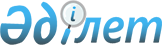 Асыл тұқымды мал шаруашылығын дамытуды, мал шаруашылығының өнімділігін және өнім сапасын арттыруды 2015 жылға субсидиялаудың кейбір мәселелері туралы
					
			Мерзімі біткен
			
			
		
					Шығыс Қазақстан облысы әкімдігінің 2015 жылғы 20 наурыздағы N 74 қаулысы. Шығыс Қазақстан облысының Әділет департаментінде 2015 жылғы 15 сәуірде N 3886 болып тіркелді. Қолданылу мерзімінің аяқталуына байланысты тоқтатылды       РҚАО-ның ескертпесі.

      Құжаттың мәтінінде түпнұсқаның пунктуациясы мен орфографиясы сақталған.

      "Қазақстан Республикасындағы жергілікті мемлекеттік басқару және өзін-өзі басқару туралы" Қазақстан Республикасының 2001 жылғы 23 қаңтардағы Заңының 27 - бабының 2 - тармағына, "Агроөнеркәсіптік кешенді және ауылдық аумақтарды дамытуды мемлекеттік реттеу туралы" Қазақстан Республикасының 2005 жылғы 8 шілдедегі Заңының 7 - бабы 2 – тармағының 18) тармақшасына сәйкес және "Асыл тұқымды мал шаруашылығын дамытуды, мал шаруашылығының өнімділігін және өнім сапасын арттыруды субсидиялау қағидаларын бекіту туралы" Қазақстан Республикасы Ауыл шаруашылығы министрінің 2014 жылғы 19 қарашадағы № 3 - 1/600 (Нормативтік құқықтық актілерді мемлекеттік тіркеу тізілімінде тіркелген нөмірі 9987) бұйрығын іске асыру мақсатында Шығыс Қазақстан облысының әкімдігі ҚАУЛЫ ЕТЕДІ:

      1. Мыналар:

      1) осы қаулының 1 қосымшасына сәйкес асыл тұқымды мал шаруашылығын дамытуды, мал шаруашылығының өнімділігін және өнім сапасын арттыруды субсидиялау бағыттары бойынша 2015 жылға арналған субсидиялардың көлемдері;

      2) осы қаулының 2 қосымшасына сәйкес жеке қосалқы шаруашылықтарда ірі қара малдың аналық мал басын қолдан ұрықтандыру бойынша қызмет жеткізушілерге қойылатын 2015 жылға арналған өлшемдер мен талаптар;

      3) осы қаулының 3 қосымшасына сәйкес маралдардың (бұғылардың) аналық мал басымен және бал ара ұясымен селекциялық және асыл тұқымдық жұмыс жүргізу үшін 2015 жылға арналған субсидиялардың нормативтері;

      4) осы қаулының 4 қосымшасына сәйкес жеке қосалқы шаруашылықтарда ірі қара малдың аналық мал басын қолдан ұрықтандыру бойынша шығындарды 100%-ға дейін өтеуге 2015 жылға арналған субсидиялардың нормативтері;

      5) осы қаулының 5 қосымшасына сәйкес маралдардың (бұғылардың) аналық мал басымен селекциялық және асыл тұқымдық жұмыс жүргізудің 2015 жылға арналған өлшемдері мен талаптары;

      6) осы қаулының 6 қосымшасына сәйкес бал ара ұясымен селекциялық және асыл тұқымдық жұмыс жүргізудің 2015 жылға арналған өлшемдері мен талаптары бекітілсін.

      2. Осы қаулы алғашқы ресми жарияланған күнінен бастап қолданысқа енгізіледі және 2015 жылғы 1 қаңтардан бастап туындаған қатынастарға қолданылады.



      2015 жылғы "21" 03

 Асыл тұқымды мал шаруашылығын дамытуды, мал шаруашылығының өнімділігін және өнім сапасын арттыруды субсидиялау бағыттары бойынша 2015 жылға арналған субсидиялардың көлемдері      Ескерту. 1 қосымша жаңа редакцияда - Шығыс Қазақстан облысы әкімдігінің 15.12.2015 № 344 қаулысымен (алғашқы ресми жарияланған күнінен бастап қолданысқа енгізіледі).

 Жеке қосалқы шаруашылықтарда ірі қара малдың аналық мал басын қолдан ұрықтандыру бойынша қызмет жеткізушілерге қойылатын 2015 жылға арналған өлшемдер мен талаптар      1. Технологиялық құрал-жабдықтарға, ұрықтандырушы бұқалардың ұрық дозаларын сақтауға арналған үй-жайлардың болуы.

      2. Ұрықтандырушы бұқалардың ұрық дозаларын сақтауды ұйымдастыру үшін технологиялық жабдықтардың және ілеспе материалдың болуы. 

      3. Ұрпақ сапасы бойынша бағаланған ұрықтандырушы бұқалардың ұрық дозаларының болуы.

      4. 1 ұрықтандырушыға жылдық орташа жүктелім 240 бастан кем емес.

      5. 1 басқа ұрықтандырушы бұқалардың ұрығына қажеттілік – 2,5 доза. 

      6. 1 дозаның құны – 750 теңгеден артық емес.

      7. 1 аналық мал басын ұрықтандыруға ұрық дозасының шығыны – 1875 теңгеден кем емес.

      8. Техник-ұрықтандырушының қызметіне жұмсалатын шығындар – 1000 теңгеден кем емес.

      9. Өзге шығындар (электр энергиясы, газ, су, сұйық азот, натрий цитраты, дезинфекциялық құралдар) – 125 теңгеден артық емес.

 Маралдардың (бұғылардың) аналық мал басымен және бал ара ұясымен селекциялық және асыл тұқымдық жұмысты жүргізу үшін 2015 жылға арналған субсидиялардың нормативтері Жеке қосалқы шаруашылықтарда ірі қара малдың аналық мал басын қолдан ұрықтандыру бойынша шығындарды 100%-ға дейін өтеуге 2015 жылға арналған субсидиялардың нормативтері Маралдардың (бұғылардың) аналық мал басымен селекциялық және асыл тұқымдық жұмыс жүргізудің 2015 жылға арналған өлшемдері мен талаптары      1. Есептік жылдың 1 қаңтарында маралдардың (бұғылардың) мал басының қолда бары 300 – ден кем емес, бұның ішінде аналық мал басының 100 бастан кем емес болуы.

      2. Бейіндік ғылыми ұйымның немесе маралдарды (бұғыларды) өсіруге маманданған ғалымның ғылыми-консалтингтік сүйемелдеуінің болуы.

      3. Элита класты және 1 класты асыл тұқымды маралдардың (бұғылардың) асыл тұқымдық үлес салмағы:

      1) бұғылар - барлық бұғылар санының 40%;

      2) аналықтар – барлық аналық мал басының 55%.

      4. 100 аналыққа шаққанда алынатын төл - 30 бастан кем емес.

 Бал ара ұясымен селекциялық және асыл тұқымдық жұмыс жүргізудің 2015 жылға арналған өлшемдері мен талаптары       1. Есептік жылдың 1 қаңтарында бал ара ұяларының 100-ден кем емес (асыл тұқымды бал ара ұяларының көктемгі тексерудің актісі негізінде 100-ден кем емес) болуы.

      2. Бейіндік ғылыми ұйымның немесе бал араларын өсірумен айналысатын ғалымның ғылыми-консалтингтік сүйемелдеуінің болуы.

      3. Элита және 1 кластың үлес салмағы 50% кем емес.

      4. Ветеринариялық–санитариялық іс-шараларды міндетті түрде жүргізу.


					© 2012. Қазақстан Республикасы Әділет министрлігінің «Қазақстан Республикасының Заңнама және құқықтық ақпарат институты» ШЖҚ РМК
				
      Облыс әкімі

Д. Ахметов

      "КЕЛІСІЛДІ"

      Қазақстан Республикасы 

      Ауыл шаруашылығы министрі

А. Мамытбеков
Шығыс Қазақстан
облысы әкімдігінің
2015 жылғы "20" наурыздағы
№ 74 қаулысына 1 қосымша№

Субсидиялау бағыттары

Өлшем бірлігі

1 бірлікке арналған субсидиялар нормативтері, теңге

Субсидияланатын көлем

Субсидиялар сомасы, мың теңге

Ірі қара мал шаруашылығы

Ірі қара мал шаруашылығы

Ірі қара мал шаруашылығы

Ірі қара мал шаруашылығы

Ірі қара мал шаруашылығы

Ірі қара мал шаруашылығы

Етті ірі қара мал шаруашылығы

Етті ірі қара мал шаруашылығы

Етті ірі қара мал шаруашылығы

Етті ірі қара мал шаруашылығы

Етті ірі қара мал шаруашылығы

Етті ірі қара мал шаруашылығы

1.

Селекциялық және асыл тұқымдық жұмыс жүргізу

Селекциялық және асыл тұқымдық жұмыс жүргізу

Селекциялық және асыл тұқымдық жұмыс жүргізу

Селекциялық және асыл тұқымдық жұмыс жүргізу

Селекциялық және асыл тұқымдық жұмыс жүргізу

 

1)

тұқымдық түрлендірумен қамтылған ірі қара малдың аналық мал басы 

бас

18 000

81 933

1 474 794

2)

Қазақстан Республикасы Ұлттық қорының қаражаты есебінен тұқымдық түрлендірумен қамтылған ірі қара малдың аналық мал басы

бас

18 000

49 918

898 519

 

3)

асыл тұқымды ірі қара малдың аналық мал басы

бас

20 000

21 500

430 000

 

4)

жалпы табындарда етті асыл тұқымды бұқаларды күтіп-бағу

бас

104 000

24

2 496

2.

Асыл тұқымды және селекциялық ірі қара малды сатып алу

Асыл тұқымды және селекциялық ірі қара малды сатып алу

Асыл тұқымды және селекциялық ірі қара малды сатып алу

Асыл тұқымды және селекциялық ірі қара малды сатып алу

Асыл тұқымды және селекциялық ірі қара малды сатып алу

 

1)

отандық асыл тұқымды ірі қара мал 

 

бас

154 000

4 763

733 502

2)

импортталған асыл тұқымды ірі қара мал (Австралиядан, АҚШ-тан және Канададан)

бас

200 000

993

198 600

3)

импортталған асыл тұқымды селекциялық ірі қара мал 

 

бас

118 000

353

41 654

3.

Сиыр етін өндіру құнын арзандату:

Сиыр етін өндіру құнын арзандату:

Сиыр етін өндіру құнын арзандату:

Сиыр етін өндіру құнын арзандату:

Сиыр етін өндіру құнын арзандату:

1)

1 деңгей

кг

300

28 412

8 523,6

2)

2 деңгей

кг

170

330 000

56 100

3)

3 деңгей

кг

100

2 558 330

255 833

 

4.

Бұқашықтарды өндірудің бірінші деңгейіндегі бордақылау алаңдарына немесе операторға өткізу

 

бас

24 000

245

5 880

Барлық сома:

Барлық сома:

4 105 901,6

Сүтті ірі қара мал шаруашылығы

Сүтті ірі қара мал шаруашылығы

Сүтті ірі қара мал шаруашылығы

Сүтті ірі қара мал шаруашылығы

Сүтті ірі қара мал шаруашылығы

Сүтті ірі қара мал шаруашылығы

1. Селекциялық және асыл тұқымдық жұмыс жүргізу

1. Селекциялық және асыл тұқымдық жұмыс жүргізу

1. Селекциялық және асыл тұқымдық жұмыс жүргізу

1. Селекциялық және асыл тұқымдық жұмыс жүргізу

1. Селекциялық және асыл тұқымдық жұмыс жүргізу

1. Селекциялық және асыл тұқымдық жұмыс жүргізу

1)

асыл тұқымды ірі қара малдың аналық мал басы

бас

20 000

11 400

228 000

Сүт өндіру құнын арзандату:

Сүт өндіру құнын арзандату:

Сүт өндіру құнын арзандату:

Сүт өндіру құнын арзандату:

Сүт өндіру құнын арзандату:

1)

1 деңгей

кг

25

23 146 000

578 650

2)

2 деңгей

кг

15

11 736 000

176 040

3)

3 деңгей

кг

10

9 999 100

99 991

2.

Қазақстан Республикасы Ұлттық қорының қаражаты есебінен сүтті-тауарлы фермалар үшін ірі, шырынды және құрама жемшөп пен жемшөптік қоспаларды дайындау және сатып алу жөніндегі шығындарды арзандату

бас

20 000

1361

27 220

Барлық сома:

Барлық сома:

1 109 901

Етті құс шаруашылығы

Етті құс шаруашылығы

Етті құс шаруашылығы

Етті құс шаруашылығы

Етті құс шаруашылығы

Етті құс шаруашылығы

 

1.

Отандық және шетелдік асыл тұқымды репродукторлардан ата –енелік нысандағы етті асыл тұқымды тәуліктік балапандарды сатып алу

бас

300

156 960

47 088

2.

Құс етін өндіру құнын арзандату:

Құс етін өндіру құнын арзандату:

Құс етін өндіру құнын арзандату:

Құс етін өндіру құнын арзандату:

Құс етін өндіру құнын арзандату:

1)

1 деңгей

кг

70

15 749 571

1 102 470,0

2)

2 деңгей

кг

66

5 125 500

338 283

3)

3 деңгей

кг

50

3 581 200

179 060

4)

1 деңгей Қазақстан Республикасы Ұлттық қорының қаражаты есебінен

кг

66,6

5 991 600

399 401

 

2.

Қазақстан Республикасы Ұлттық қорының қаражаты есебінен жемшөп құнын арзандату

жемшөп тоннасы

7 500

11 460

85 950

Барлық сома:

Барлық сома:

2 152 252

Қой шаруашылығы

Қой шаруашылығы

Қой шаруашылығы

Қой шаруашылығы

Қой шаруашылығы

Қой шаруашылығы

1.

Селекциялық және асыл тұқымдық жұмыс жүргізу

Селекциялық және асыл тұқымдық жұмыс жүргізу

Селекциялық және асыл тұқымдық жұмыс жүргізу

Селекциялық және асыл тұқымдық жұмыс жүргізу

Селекциялық және асыл тұқымдық жұмыс жүргізу

тұқымдық түрлендірумен қамтылған аналық қой басы

бас

1 500

304 134

456 201

 

2.

Асыл тұқымды тоқтылар мен тұсақтарды сатып алу 

бас

8 000

14 451

115 608

3.

Биязы жүн өндіру құнын арзандату

кг

130

42003

5 460,4

Барлық сома:

Барлық сома:

577 269,4

Жылқы шаруашылығы

Жылқы шаруашылығы

Жылқы шаруашылығы

Жылқы шаруашылығы

Жылқы шаруашылығы

Жылқы шаруашылығы

1.

Асыл тұқымды жылқыларды сатып алу

бас

40 000

1 000

40 000

2.

Қымыз өндіру құнын арзандату

кг

60

2 050 000

123 000

Барлық сома:

Барлық сома:

163 000

Шошқа шаруашылығы

Шошқа шаруашылығы

Шошқа шаруашылығы

Шошқа шаруашылығы

Шошқа шаруашылығы

Шошқа шаруашылығы

1.

Асыл тұқымды шошқаларды сатып алу

бас

15 000

50

750

2.

Шошқа етін өндіру құнын арзандату

кг

98

761 963

74 672,4

3

Қазақстан Республикасы Ұлттық қорының қаражаты есебінен жемшөп құнын арзандату

жемшөп тоннасы

7 500

1188

8910

Барлық сома:

Барлық сома:

84 332,4

Марал шаруашылығы (бұғы шаруашылығы)

Марал шаруашылығы (бұғы шаруашылығы)

Марал шаруашылығы (бұғы шаруашылығы)

Марал шаруашылығы (бұғы шаруашылығы)

Марал шаруашылығы (бұғы шаруашылығы)

Марал шаруашылығы (бұғы шаруашылығы)

1.

Асыл тұқымды маралдарды (бұғыларды) сатып алу

бас

30 000

45

1 350

2.

Маралдардың (бұғылардың) аналық мал басымен селекциялық және асыл тұқымдық жұмыс жүргізу

бас

14 708

2 991

43 996,554

Барлық сома:

Барлық сома:

45 346,554

Бал ара шаруашылығы

Бал ара шаруашылығы

Бал ара шаруашылығы

Бал ара шаруашылығы

Бал ара шаруашылығы

Бал ара шаруашылығы

1.

Бал ара ұяларымен селекциялық және асыл тұқымдық жұмыс жүргізу

бал

ара

ұялары

2 369,27

898

21 279,049

Барлық сома:

Барлық сома:

21 279,049

Жиыны:

Жиыны:

8 259 282


Шығыс Қазақстан
облысы әкімдігінің
2015 жылғы "20" наурыздағы
№ 74 қаулысына 2 қосымшаШығыс Қазақстан
облысы әкімдігінің
2015 жылғы "20" наурыздағы
№ 74 қаулысына 3 қосымша1 басқа арналған субсидиялар нормативтері, теңге

1 басқа арналған субсидиялар нормативтері, теңге

1 басқа арналған субсидиялар нормативтері, теңге

Субсидиялау нормативтері

Марал шаруашылығы

Бұғы шаруашылығы

Бал ара шаруашылығы

Маралдардың (бұғылардың) аналық мал басымен және бал ара ұяларымен селекциялық және асыл тұқымдық жұмысты жүргізу

15 057

12 393

2 369

Шығыс Қазақстан
облысы әкімдігінің
2015 жылғы "20" наурыздағы
№ 74 қаулысына 4 қосымшаСубсидиялау бағыты

Өлшем бірлігі

1 басқа арналған субсидиялар нормативтері, теңге

Жеке қосалқы шаруашылықтарда ірі қара малдың аналық мал басын қолдан ұрықтандыру бойынша шығындарды 100%-ға дейін өтеу 

бас

3000

Шығыс Қазақстан
облысы әкімдігінің
2015 жылғы "20" наурыздағы
№ 74 қаулысына 5 қосымшаШығыс Қазақстан
облысы әкімдігінің
2015 жылғы "20" наурыздағы
№ 74 қаулысына 6 қосымша